Ateliers PhiloPour enfants et adosLes Ateliers Philo d'une durée de 40 à 50 mn peuvent être rattachés aux Contes de Poche et sont déclinés selon trois axes :Richesse et Grèce AntiqueMoi et la PlanèteHéros et Dieux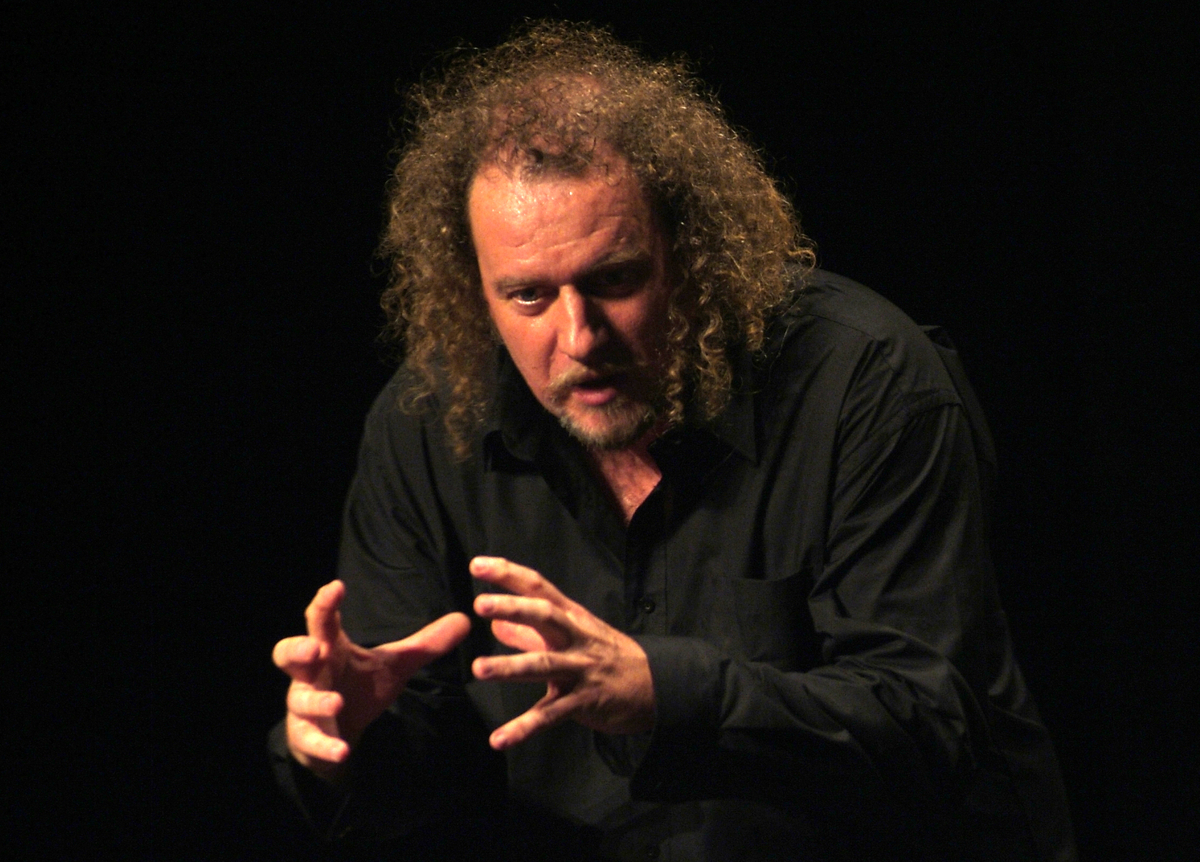 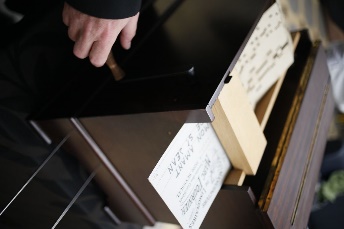 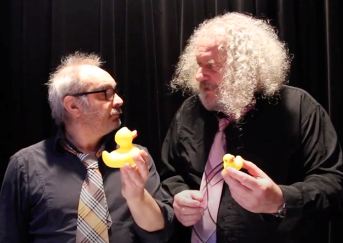 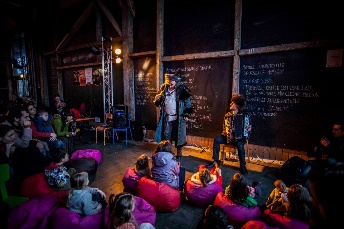 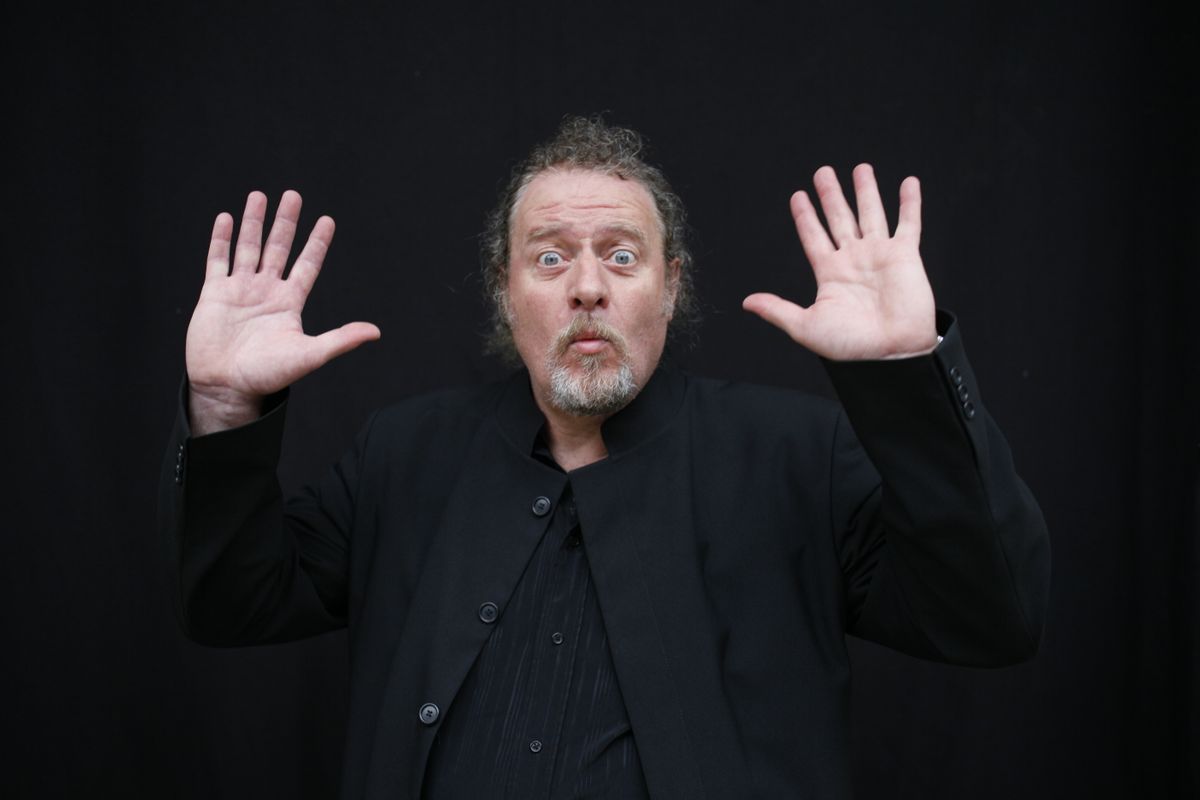 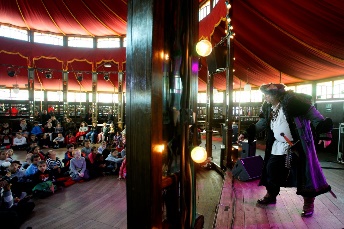 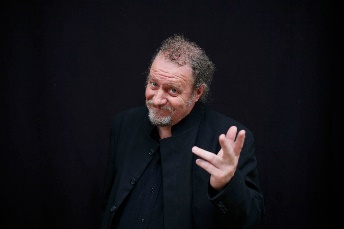 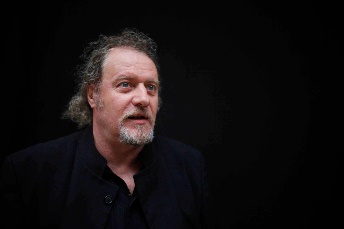 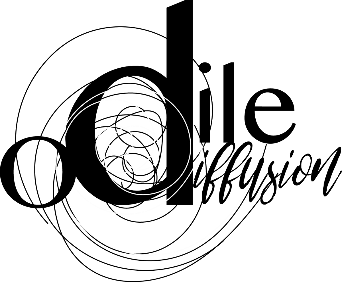 